UNITED STATES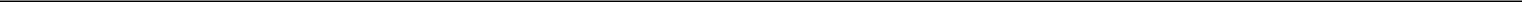 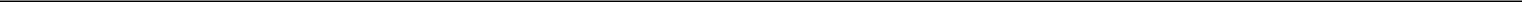 SECURITIES AND EXCHANGE COMMISSIONWashington, D.C. 20549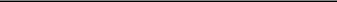 FORM 8-K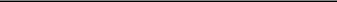 CURRENT REPORTPursuant to Section 13 or 15(d) of the Securities Exchange Act of 1934Date of Report (Date of earliest event reported): August 1, 2018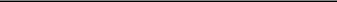 LANTHEUS HOLDINGS, INC.(Exact name of registrant as specified in its charter)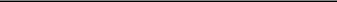 Delaware001-3656935-2318913(State or other jurisdictionof incorporation)(CommissionFile Number)(IRS EmployerIdentification No.)331 Treble Cove Road, North Billerica, MA01862(Address of principal executive offices)(Zip Code)Registrant’s telephone number, including area code: (978) 671-8001Not Applicable(Former name or former address, if changed since last report.)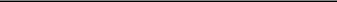 Check the appropriate box below if the Form 8-K filing is intended to simultaneously satisfy the filing obligation of the registrant under any of the following provisions (see General Instruction A.2. below):Written communications pursuant to Rule 425 under the Securities Act (17 CFR 230.425)Soliciting material pursuant to Rule 14a-12 under the Exchange Act (17 CFR 240.14a-12)Pre-commencement communications pursuant to Rule 14d-2(b) under the Exchange Act (17 CFR 240.14d-2(b))Pre-commencement communications pursuant to Rule 13e-4(c) under the Exchange Act (17 CFR 240.13e-4(c))Indicate by check mark whether the registrant is an emerging growth company as defined in Rule 405 of the Securities Act of 1933 (§230.405 of this chapter) or Rule 12b-2 of the Securities Exchange Act of 1934 (§240.12b-2 of this chapter).Emerging growth company ☑If an emerging growth company, indicate by check mark if the registrant has elected not to use the extended transition period for complying with any new or revised financial accounting standards provided pursuant to Section 13(a) of the Exchange Act. ☑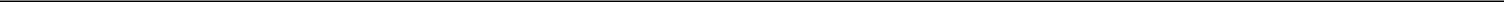 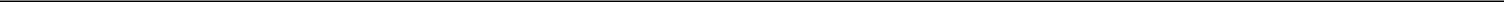 Item 2.02.	Results of Operations and Financial Condition.On August 1, 2018, Lantheus Holdings, Inc. (the “Company”) announced via press release its financial results as of and for the three and six months ended, June 30, 2018. A copy of that press release is being furnished as Exhibit 99.1 and is hereby incorporated by reference.The information furnished pursuant to this Item 2.02, including Exhibit 99.1, shall not be deemed “filed” for purposes of Section 18 of the Securities Exchange Act of 1934, as amended (the “Exchange Act”), or otherwise subject to the liabilities under that Section and shall not be deemed to be incorporated by reference into any filing of the Company under the Securities Act of 1933, as amended, or the Exchange Act.Item 9.01.	Financial Statements and Exhibits.Exhibit 99.1 attached hereto is being furnished and shall not be deemed “filed” for purposes of Section 18 of the Securities Exchange Act of 1934, as amended, or otherwise subject to the liabilities of that section, nor shall such information be deemed incorporated by reference in any filing under the Securities Act of 1933, as amended, except as shall be expressly set forth by specific reference in such filing.SIGNATURESPursuant to the requirements of the Securities Exchange Act of 1934, the registrant has duly caused this report to be signed on its behalf by the undersigned hereunto duly authorized.LANTHEUS HOLDINGS, INC.Date: August 1, 2018EXHIBIT INDEXExhibit No.	Description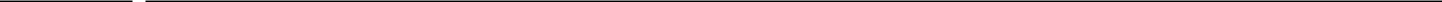 99.1*	Press release of Lantheus Holdings, Inc. dated August 1, 2018, entitled “Lantheus Holdings, Inc. Reports 2018 Second Quarter Results’’Exhibit 99.1 attached hereto is being furnished and shall not be deemed “filed” for purposes of Section 18 of the Securities Exchange Act of 1934, as amended, or otherwise subject to the liabilities of that section, nor shall such information be deemed incorporated by reference in any filing under the Securities Act of 1933, as amended, except as shall be expressly set forth by specific reference in such filing.Exhibit 99.1331 Treble Cove Road	800.362.2668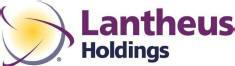 North Billerica, MA 01862	www.lantheus.comLantheus Holdings, Inc. Reports 2018 Second Quarter ResultsDEFINITY® worldwide revenues increase 14.9% year over yearNORTH BILLERICA, Mass., August 1, 2018 - Lantheus Holdings, Inc. (the “Company”) (NASDAQ: LNTH), parent company of Lantheus Medical Imaging, Inc. (“LMI”), a global leader in the development, manufacture and commercialization of innovative diagnostic imaging agents and products, today reported financial results for its second quarter ended June 30, 2018.Management Comments“We posted solid results in the second quarter, with revenue that was in line with expectations and Adjusted EBITDA that exceeded our guidance,” said Mary Anne Heino, President and CEO. “This year continues to be a period of strategic investment in our business as we follow our three-pronged strategy of growing our microbubble franchise, investing in our product pipeline, and pursuing external opportunities that fit our growth and profitability objectives.”Ms. Heino continued, “Our flagship product DEFINITY is the cornerstone of our microbubble franchise and remains the leading echo contrast agent worldwide. It is also a strong growth business for us, with worldwide sales that grew 14.9% year on year. Amid increased interest in the use of microbubbles in therapeutic and additional diagnostic applications, our research and development efforts are focused on identifying new applications and enhancing current applications to deliver future growth opportunities.”“Highlights from our busy second quarter include being granted a composition of matter patent for an alternative formulation for DEFINITY that will run through 2035. Also, we are on track to initiate our Phase 3 clinical program for a Left Ventricular Ejection Fraction, or LVEF, indication for DEFINITY by the end of this year. At the same time, our DEFINITY China program completed patient enrollment for its cardiac, kidney, liver and pharmacokinetic studies, and we expect the application to be submitted to the China FDA by the end of this year,” added Ms. Heino.Supplier UpdateAs previously disclosed, one of the Company’s nuclear product suppliers, NTP, has been offline since early June, resulting in a temporary disruption in the supply of molybdenum-99, the medical isotope used in the Company’s TechneLite® generators. NTP is working with its regulatory authority to resume operations and in the meantime the Company is focused on mitigating the supply disruption through sourcing additional molybdenum-99 from its other suppliers.Financial HighlightsThe Company’s worldwide revenues for the second quarter of 2018 totaled $85.6 million, compared with $88.8 million for the second quarter of 2017, which included a $5.0 million up-front payment received from GE Healthcare. DEFINITY had worldwide revenues of $46.1 million for the second quarter, an increase of 14.9% from the year-ago period.Net income for the second quarter of 2018 totaled $9.7 million, or $0.25 per diluted share, compared with $13.6 million, or $0.35 per diluted share, for the second quarter of 2017. The Company’s second quarter 2018 Adjusted EBITDA (as outlined in the GAAP to non-GAAP reconciliation provided below) was $23.7 million, or 27.6% of revenues, compared with $27.9 million, or 31.5% of revenues, for the second quarter of 2017.OutlookFor the third quarter of 2018, the Company expects worldwide revenues in the range of $82 million to $86 million. The Company expects Adjusted EBITDA, as described in the GAAP to non-GAAP reconciliation provided later in this release, of $18 million to $21 million, representing 20.9% to 25.6% of anticipated worldwide revenues.The Company maintains its guidance for full year 2018 worldwide revenues of approximately $337 million to $342 million, compared with $326.4 million in 2017 (which excludes the aforementioned $5.0 million payment from GE Healthcare). The Company also maintains its guidance for full year 2018 Adjusted EBITDA of $85 million to $90 million, representing 24.9% to 26.7% of anticipated worldwide revenues.Page 1 of 10The Company’s guidance for worldwide revenues and Adjusted EBITDA are forward-looking statements. They are subject to various risks and uncertainties that could cause the Company’s actual results to differ materially from guidance. Forward-looking statements are not predictions of the Company’s actual performance. See the cautionary information about forward-looking statements in the “Safe-Harbor Statement” section of this press release.Internet Posting of InformationThe Company routinely posts information that may be important to investors in the “Investors” section of its website at http://www.lantheus.com/. The Company encourages investors and potential investors to consult its website regularly for important information about the Company.Conference Call and WebcastAs previously announced, the Company will host a conference call starting at 4:30 p.m. Eastern Time today. To access the live conference call via telephone, please dial 1-866-498-8390 (U.S. callers) or 1-678-509-7599 (international callers) and provide passcode 8685099. A live audio webcast of the call also will be available in the Investors section of the Company’s website at www.lantheus.com.A replay of the audio webcast will be available in the Investors section of our website at www.lantheus.com approximately two hours after completion of the call and will be archived for 30 days.The conference call will include a discussion of non-GAAP financial measures. Reference is made to the most directly comparable GAAP financial measures, the reconciliation of the differences between the two financial measures, and the other information included in this press release, our Form 8-K filed with the SEC today, or otherwise available in the Investor Relations section of our website located at www.lantheus.com.The conference call may include forward-looking statements. See the cautionary information about forward-looking statements in the safe-harbor section of this press release.About Lantheus Holdings, Inc. and Lantheus Medical Imaging, Inc.Lantheus Holdings, Inc. is the parent company of LMI, a global leader in the development, manufacture and commercialization of innovative diagnostic imaging agents and products. LMI provides a broad portfolio of products, including the echocardiography contrast agent DEFINITY® Vial for (Perflutren Lipid Microsphere) Injectable Suspension; TechneLite® (Technetium Tc99m Generator), a technetium-based generator that provides the essential medical isotope used in nuclear medicine procedures; and Xenon (Xenon Xe 133 Gas), an inhaled radiopharmaceutical imaging agent used to evaluate pulmonary function and for imaging the lungs. The Company is headquartered in North Billerica, Massachusetts with offices in Puerto Rico and Canada. For more information, visit www.lantheus.com.Non-GAAP Financial MeasuresThe Company uses non-GAAP financial measures, such as revenues excluding the impact of foreign currency; adjusted operating income; adjusted net income and its line components; Adjusted EBITDA; adjusted net income per share - diluted; and free cash flow. The Company’s management believes that the presentation of these measures provides useful information to investors. These measures may assist investors in evaluating the Company’s operations, period over period. The measures may exclude such items which may be highly variable, difficult to predict and of a size that could have substantial impact on the Company’s reported results of operations for a period. Management uses these and other non-GAAP measures internally for evaluation of the performance of the business, including the allocation of resources and the evaluation of results relative to employee performance compensation targets. Investors should consider these non-GAAP measures only as a supplement to, not as a substitute for or as superior to, measures of financial performance prepared in accordance with GAAP.Safe Harbor for Forward-Looking and Cautionary StatementsThis press release contains “forward-looking statements” as defined under U.S. federal securities laws, including statements about our 2018 outlook. Forward-looking statements may be identified by their use of terms such as anticipate, believe, confident, could, estimate, expect, intend, may, plan, predict, project, target, will and other similar terms. Such forward-looking statements are subject to risks and uncertainties that could cause actual results to materially differ from those described in the forward- looking statements. Readers are cautioned not to place undue reliance on the forward-looking statements contained herein, which speak only as of the date hereof. The Company undertakes no obligation to publicly update any forward-looking statement, whether as a result of new information, future developments or otherwise, except as may be required by law. Risks and uncertainties that could cause our actual results to materially differ from those described in the forward-looking statements are discussed in our filings with the Securities and Exchange Commission (including those described in the Risk Factors section in our Annual Reports on Form 10-K and our Quarterly Reports on Form 10-Q). This press release includes forward-looking non-GAAP guidance for 2018 Adjusted EBITDA. No reconciliation of this forward-looking non-GAAP guidance was included in this press release because, due to the high variability and difficulty in making accurate forecasts and projections of some of the excluded information and the fact that some of the excludedPage 2 of 10information is not readily ascertainable or accessible, the Company is unable to quantify certain amounts that would be required to be included in the most directly comparable GAAP financial measure without unreasonable efforts.ContactMeara Murphy978-671-8508Director, Investor Relations and Corporate CommunicationsLantheus Holdings, Inc.- Tables Follow -Page 3 of 10RevenuesCost of goods soldGross profitOperating expensesSales and marketingGeneral and administrativeResearch and developmentTotal operating expenses Operating incomeInterest expenseLoss on extinguishment of debt Other incomeLantheus Holdings, Inc.Consolidated Statements of Operations(in thousands, except per share data – unaudited)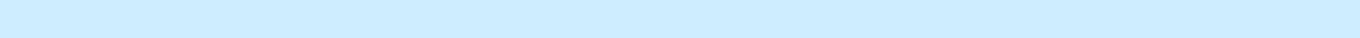 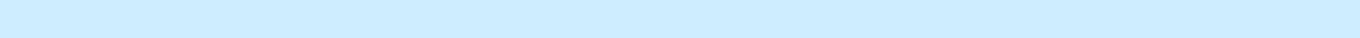 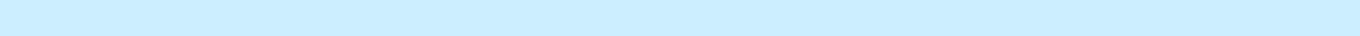 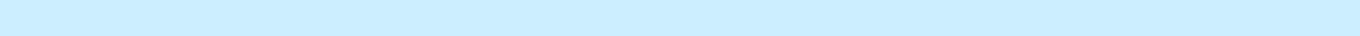 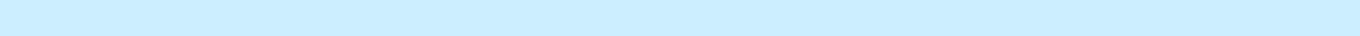 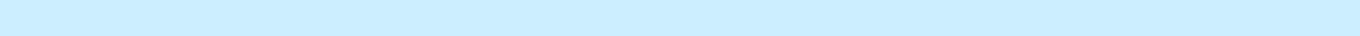 Page 4 of 10Lantheus Holdings, Inc.Consolidated Segment Revenues Analysis(in thousands – unaudited)Page 5 of 10Lantheus Holdings, Inc.Reconciliation of GAAP to Non-GAAP Financial Measures(in thousands – unaudited)Page 6 of 10Lantheus Holdings, Inc.Reconciliation of GAAP to Non-GAAP Financial Measures(in thousands, except per share data – unaudited)The income tax effect of the adjustments between GAAP net income and non-GAAP adjusted net income takes into account the tax treatment and related tax rate that apply to each adjustment in the applicable tax jurisdiction.During the fourth quarter of 2017, we released the valuation allowance previously recorded against our domestic net deferred tax assets. As a result, we included the tax effect of non-GAAP adjustments starting in the fourth quarter of 2017. Presentation of 2017 Adjusted Net Income has been modified to allow better go-forward comparability by including the tax effect of non-GAAP reconciling items.Page 7 of 10Lantheus Holdings, Inc.Reconciliation of GAAP to Non-GAAP Financial Measures(in thousands – unaudited)Represents income tax expense, less tax indemnification income associated with BMS.Represents non-cash losses incurred associated with inventory and other write-offs of long-lived assets.The amounts consist of severance and recruitment costs related to employees, executives and directors.Represents offering costs incurred on behalf of certain shareholders pursuant to a registration rights agreement and other non-recurring costs.Represents internal and external costs associated with establishing new manufacturing sources for our commercial and clinical candidate products.Page 8 of 10Lantheus Holdings, Inc.Reconciliation of Free Cash Flow(in thousands – unaudited)Page 9 of 10Lantheus Holdings, Inc.Condensed Consolidated Balance Sheets(in thousands – unaudited)##Page 10 of 10(d) Exhibits(d) ExhibitsExhibit No.Exhibit No.DescriptionDescription99.1*Press release of Lantheus Holdings, Inc. dated August 1, 2018, entitled “Lantheus Holdings, Inc. Reports 2018 Second QuarterPress release of Lantheus Holdings, Inc. dated August 1, 2018, entitled “Lantheus Holdings, Inc. Reports 2018 Second QuarterPress release of Lantheus Holdings, Inc. dated August 1, 2018, entitled “Lantheus Holdings, Inc. Reports 2018 Second QuarterResults’’Results’’By:/S/ Michael P. DuffyName:Name:Michael P. DuffyTitle:General Counsel, Senior Vice President, Law and Public Policy, and SecretaryThree Months EndedThree Months EndedThree Months EndedThree Months EndedThree Months EndedSix Months EndedSix Months EndedSix Months EndedSix Months EndedJune 30,June 30,June 30,June 30,June 30,June 30,2018201720182017$85,573$88,837$168,203$170,19641,72742,89082,04884,48743,84645,94786,15585,70912,13011,60322,77021,81711,57511,20324,11823,4734,2155,2448,20410,59527,92028,05055,09255,88515,92617,89731,06329,8244,2984,2858,3489,705——————2,161(336)(552)(1,256)(1,129)Income before income taxes11,96414,16423,97119,087Income tax expense2,2195696,0151,354Net income$9,745$13,595$17,956$17,733Net income per common share:Net income per common share:Basic$0.25$0.37$0.47$0.48DilutedDiluted$0.25$0.35$0.45$0.46Weighted-average common shares outstanding:Basic38,23337,23538,06037,063Diluted39,39838,90039,46838,726Three Months EndedThree Months EndedThree Months EndedThree Months EndedThree Months EndedThree Months EndedThree Months EndedSix Months EndedSix Months EndedSix Months EndedSix Months EndedSix Months EndedSix Months EndedJune 30,June 30,June 30,June 30,June 30,ChangeChangeChange20182017%20182017%United StatesUnited StatesUnited StatesDEFINITYDEFINITYDEFINITYDEFINITY$45,103$39,21115.0 %$88,609$$$76,13416.4 %TechneLiteTechneLiteTechneLiteTechneLite19,34323,220(16.7)%37,40646,529(19.6)%XenonXenonXenonXenon7,6397,925(3.6)%15,56615,983(2.6)%OtherOtherOtherOther2,0017,744(74.2)%3,99310,481(61.9)%Total United StatesTotal United StatesTotal United StatesTotal United States74,08678,100(5.1)%145,574149,127(2.4)%InternationalInternationalInternationalInternationalDEFINITYDEFINITYDEFINITYDEFINITY9959178.5 %2,1441,70625.7 %TechneLiteTechneLiteTechneLiteTechneLite4,1353,49818.2 %7,4677,0156.4 %XenonXenonXenonXenon——2(100.0)%—4(100.0)%OtherOtherOtherOther6,3576,3200.6 %13,01812,3445.5 %Total InternationalTotal InternationalTotal InternationalTotal International11,48710,7377.0 %22,62921,0697.4 %WorldwideWorldwideWorldwideWorldwideDEFINITYDEFINITYDEFINITYDEFINITY46,09840,12814.9 %90,75377,84016.6 %TechneLiteTechneLiteTechneLiteTechneLite23,47826,718(12.1)%44,87353,544(16.2)%XenonXenonXenonXenon7,6397,927(3.6)%15,56615,987(2.6)%OtherOtherOtherOther8,35814,064(40.6)%17,01122,825(25.5)%Total RevenuesTotal RevenuesTotal RevenuesTotal Revenues$85,573$88,837(3.7)%$168,203$170,196(1.2)%Three Months EndedThree Months EndedThree Months EndedThree Months EndedThree Months EndedThree Months EndedSix Months EndedSix Months EndedSix Months EndedSix Months EndedSix Months EndedJune 30,June 30,June 30,June 30,June 30,June 30,2018201720182017Operating income$15,926$$$17,897$31,063$$$29,824Campus consolidation costs including depreciation5872,4411,0704,982Offering and other costs—351—529Non-recurring refinancing related fees—26—1,721Adjusted operating income$16,513$$$20,715$32,133$$$37,056Adjusted operating income, as a percentage of revenues19.3%19.3%23.3%19.1%19.1%21.8%Three Months EndedThree Months EndedThree Months EndedThree Months EndedThree Months EndedThree Months EndedSix Months EndedSix Months EndedSix Months EndedSix Months EndedJune 30,June 30,June 30,June 30,June 30,June 30,2018201720182017Net income$9,745$$$13,595$17,956$17,733Reconciling items impacting operating income:Reconciling items impacting operating income:Campus consolidation costs including depreciation5872,4411,0704,982Offering and other costs—351——529Non-recurring refinancing related fees—26——1,721Reconciling items impacting non-operating expenses and incometaxes:Loss on debt extinguishment and retirement costs—————2,161Income tax effect of non-GAAP adjustments(a) (b)(148)(712)(270)(2,372)Adjusted net income$10,184$$$15,701$18,756$24,754Adjusted net income, as a percentage of revenues11.9%11.9%17.7%11.2%14.5%Three Months EndedThree Months EndedThree Months EndedThree Months EndedThree Months EndedSix Months EndedSix Months EndedSix Months EndedSix Months EndedJune 30,June 30,June 30,June 30,June 30,June 30,2018201720182017Net income per share - diluted$0.25$0.35$0.45$0.46Reconciling items impacting operating income:Reconciling items impacting operating income:Campus consolidation costs including depreciation0.010.060.030.13Offering and other costs——0.01——0.01Non-recurring refinancing related fees——————0.04Reconciling items impacting non-operating expenses and income taxes:Loss on debt extinguishment and retirement costs——————0.06Tax effect of non-GAAP adjustments(a) (b)——(0.02)——(0.06)Adjusted net income per share - diluted$0.26$0.40$0.48$0.64Weighted-average common shares outstanding - diluted39,39838,90039,46838,726Three Months EndedThree Months EndedThree Months EndedThree Months EndedThree Months EndedThree Months EndedSix Months EndedSix Months EndedSix Months EndedSix Months EndedSix Months EndedJune 30,June 30,June 30,June 30,June 30,June 30,2018201720182017Net income$9,745$$$13,595$17,956$$$17,733Interest expense, net4,2904,2808,3339,697Income tax expense(a)1,531784,486374Depreciation1,8543,4503,7287,964Amortization of intangible assets1,6391,6613,3613,307EBITDA19,05923,06437,86439,075Stock and incentive plan compensation2,3991,5104,3762,802Asset write-off (b)7749612,0191,273Severance and recruiting costs (c)242228451367Offering and other costs (d)—351—529Campus consolidation costs5876661,070693Debt refinancing costs—26—1,721Extinguishment of debt and debt retirement costs————2,161New manufacturer costs (e)5991,1419671,977Adjusted EBITDA$23,660$$$27,947$46,747$$$50,598Adjusted EBITDA, as a percentage of revenues27.6%27.6%31.5%27.8%27.8%29.7%Three Months EndedThree Months EndedThree Months EndedThree Months EndedThree Months EndedSix Months EndedSix Months EndedSix Months EndedSix Months EndedJune 30,June 30,June 30,June 30,June 30,June 30,2018201720182017Net cash provided by operating activities$20,276$20,567$19,610$26,091Capital expenditures(5,626)(3,402)(7,761)(8,301)Free cash flow$14,650$17,165$11,849$17,790June 30,June 30,December 31,20182017AssetsCurrent assetsCash and cash equivalents$86,464$76,290Accounts receivable, net44,19240,259Inventory31,47426,080Other current assets4,9255,221Total current assets167,055147,850Property, plant & equipment, net96,81792,999Intangibles, net10,40911,798Goodwill15,71415,714Deferred tax assets, net82,03987,010Other long-term assets29,76928,487Total assets$401,803$383,858Liabilities and stockholders’ equityLiabilities and stockholders’ equityCurrent liabilitiesCurrent portion of long-term debt$2,750$2,750Revolving line of credit———Accounts payable15,31317,464Accrued expenses and other liabilities25,18626,536Total current liabilities43,24946,750Asset retirement obligations10,99210,412Long-term debt, net264,551265,393Other long-term liabilities38,47838,012Total liabilities357,270360,567Total stockholders’ equity44,53323,291Total liabilities and stockholders’ equity$401,803$383,858